City of McMinnville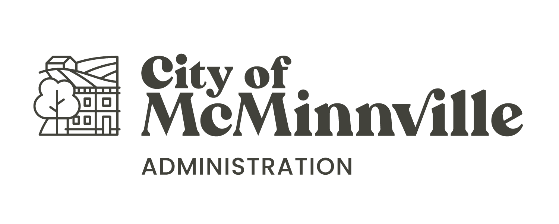 230 NE 2nd StreetMcMinnville, OR  97128Family Medical Leave/Oregon Family Leave Request FormFirst Name				Middle Initial			Last NameInstructions to employee:  Please use this form when you are requesting consecutive use of Federal Family Leave (FMLA) and Oregon Family Leave (OFLA). Please check the appropriate box below:Original RequestRevision to Previous RequestCancellation of a Previous RequestFMLA and/or OFLA Previously Approved for Same Leave ReasonHave you taken FMLA/OFLA leave in the current calendar year?  ___ Yes     ____NoLeave Type Requested (please check all that apply) and Requested Dates:_____ No work		From: _______________	To:	____________________ Intermittent Leave	From: _______________	To: 	_______________				Hours per day requested:  	_______________				Days per week requested:	_____________________ Reduced Schedule	From: _______________	To: 	_______________				Hours per day requested:	__________________				Days per week requested:	_______________________	Dates are unknownComments (optional):I request that my leave be charged as follows(Please indicate the number of hours of leave requested)_____ Vacation_____ Sick Leave_____ Floating Holiday Leave_____ Management Leave_____ Comp Time_____ Leave Without Pay_____ Other 		Please specify type of other leave:	______________________________FMLA and OFLA LEAVE:  Reason for requested Leave (please check all that apply)_____ Care for my own serious health condition_____ Care for a newborn child, or newly placed adopted or foster child_____ Care for a sick child needing home care, not a serious health condition_____ Care for family member with a serious health condition:Child (Biological or Adopted)Child (Dependent Adult Child who is substantially limited by a mental or physical disability)Child (Domestic Partner’s Child)Child (Foster Child)Child (In-local-parentis)Child (Step-child)Domestic Partner (Same Gender)Domestic Partner’s (Same Gender) Child_____ Parental Bonding Leave_____ OFLA Bereavement Leave_____ OFLA Military Family Leave_____ FMLA Military Caregiver Leave____ FMLA Military Qualifying Exigency LeaveI understand that I may be required to provide complete and sufficient certification to support my request, for my employer to determine whether my absence qualifies as FMLA and/or OFLA leave.I acknowledge that I have been given the opportunity to ask questions about my employer’s FMLA and OFLA policies.I acknowledge that I have read and I understand my employer’s FMLA and OFLA policies.Print Name				Signature						Date